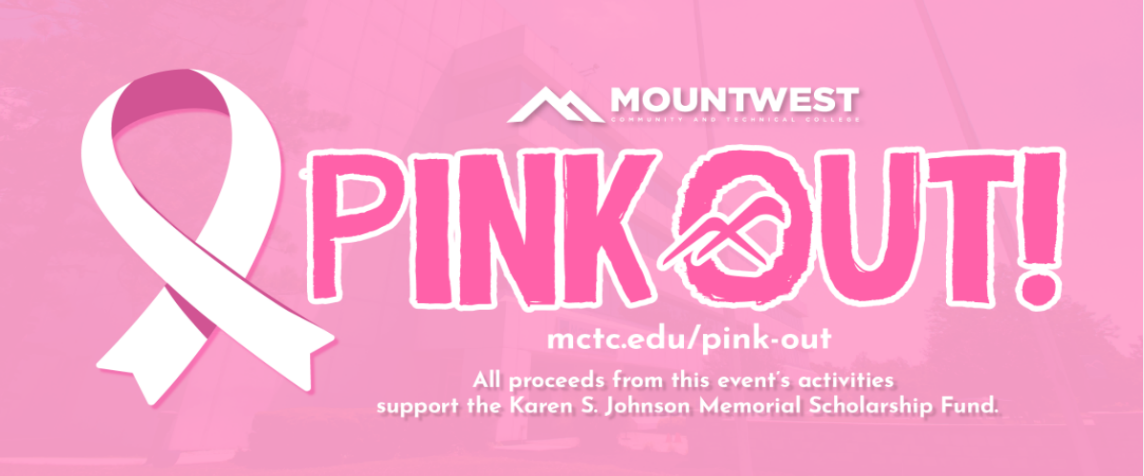 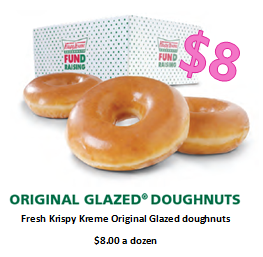 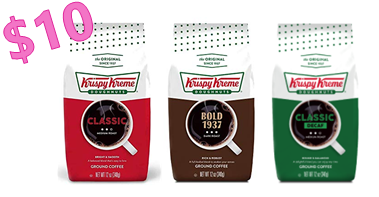 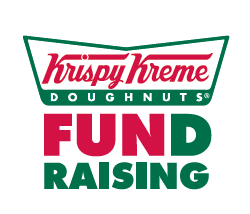 NameBest Form of ContactClassic CoffeeBold CoffeeDecaf CoffeeDozen DoughnutsTotal Paid